Приложение № 1 к письму минобразования Ростовской областиот ________________________№ ___________________фамилияимяотчество (при наличии)Наименование документа, удостоверяющего личность _____________________________прошу зарегистрировать меня для участия в государственной итоговой аттестации по образовательным программам основного общего образования(в соответствии с единым расписанием проведения ГИА)по следующим учебным предметам:C Порядком проведения ГИА, в том числе со сроками, местом проведения ГИА, 
с основаниями для удаления из ППЭ, с процедурой досрочного завершения экзамена 
по объективным причинам, правилами заполнения бланков и дополнительных бланков, 
о ведении видеозаписи в аудиториях ППЭ, с порядком подачи и рассмотрения апелляций 
о нарушении Порядка и о несогласии с выставленными баллами, со временем и местом ознакомления с результатами в 20___ г. ознакомлен(а). «___» ____________ 20___ г.                             ______________/_______________________                                                                                                                     подпись заявителя                       Ф.И.О.Контактный телефон_________________________________/______________________________________         подпись родителя (законного представителя)                                                     Ф.И.О.Контактный телефонЗаявление принял: ________________/_______________________/_________________________                                                           (подпись                                         Ф.И.О.                                                         должностьРегистрационный номерРегистрационный номерРегистрационный номерРегистрационный номерРегистрационный номерРегистрационный номерРегистрационный номерРегистрационный номерРегистрационный номерРегистрационный номерРегистрационный номерРегистрационный номерДиректору _______________________________
______________________________________________________________(наименование образовательной организации)__________________________________________________________________________________________(Ф.И.О. директора)Директору _______________________________
______________________________________________________________(наименование образовательной организации)__________________________________________________________________________________________(Ф.И.О. директора)Директору _______________________________
______________________________________________________________(наименование образовательной организации)__________________________________________________________________________________________(Ф.И.О. директора)Директору _______________________________
______________________________________________________________(наименование образовательной организации)__________________________________________________________________________________________(Ф.И.О. директора)Директору _______________________________
______________________________________________________________(наименование образовательной организации)__________________________________________________________________________________________(Ф.И.О. директора)Директору _______________________________
______________________________________________________________(наименование образовательной организации)__________________________________________________________________________________________(Ф.И.О. директора)Директору _______________________________
______________________________________________________________(наименование образовательной организации)__________________________________________________________________________________________(Ф.И.О. директора)Директору _______________________________
______________________________________________________________(наименование образовательной организации)__________________________________________________________________________________________(Ф.И.О. директора)Директору _______________________________
______________________________________________________________(наименование образовательной организации)__________________________________________________________________________________________(Ф.И.О. директора)Директору _______________________________
______________________________________________________________(наименование образовательной организации)__________________________________________________________________________________________(Ф.И.О. директора)Директору _______________________________
______________________________________________________________(наименование образовательной организации)__________________________________________________________________________________________(Ф.И.О. директора)Директору _______________________________
______________________________________________________________(наименование образовательной организации)__________________________________________________________________________________________(Ф.И.О. директора)Директору _______________________________
______________________________________________________________(наименование образовательной организации)__________________________________________________________________________________________(Ф.И.О. директора)Директору _______________________________
______________________________________________________________(наименование образовательной организации)__________________________________________________________________________________________(Ф.И.О. директора)Заявлениена участие в государственной итоговой аттестации по образовательным программам основного общего образованияЗаявлениена участие в государственной итоговой аттестации по образовательным программам основного общего образованияЗаявлениена участие в государственной итоговой аттестации по образовательным программам основного общего образованияЗаявлениена участие в государственной итоговой аттестации по образовательным программам основного общего образованияЗаявлениена участие в государственной итоговой аттестации по образовательным программам основного общего образованияЗаявлениена участие в государственной итоговой аттестации по образовательным программам основного общего образованияЗаявлениена участие в государственной итоговой аттестации по образовательным программам основного общего образованияЗаявлениена участие в государственной итоговой аттестации по образовательным программам основного общего образованияЗаявлениена участие в государственной итоговой аттестации по образовательным программам основного общего образованияЗаявлениена участие в государственной итоговой аттестации по образовательным программам основного общего образованияЗаявлениена участие в государственной итоговой аттестации по образовательным программам основного общего образованияЗаявлениена участие в государственной итоговой аттестации по образовательным программам основного общего образованияЗаявлениена участие в государственной итоговой аттестации по образовательным программам основного общего образованияЗаявлениена участие в государственной итоговой аттестации по образовательным программам основного общего образованияЗаявлениена участие в государственной итоговой аттестации по образовательным программам основного общего образованияЗаявлениена участие в государственной итоговой аттестации по образовательным программам основного общего образованияЗаявлениена участие в государственной итоговой аттестации по образовательным программам основного общего образованияЗаявлениена участие в государственной итоговой аттестации по образовательным программам основного общего образованияЗаявлениена участие в государственной итоговой аттестации по образовательным программам основного общего образованияЗаявлениена участие в государственной итоговой аттестации по образовательным программам основного общего образованияЗаявлениена участие в государственной итоговой аттестации по образовательным программам основного общего образованияЗаявлениена участие в государственной итоговой аттестации по образовательным программам основного общего образованияЗаявлениена участие в государственной итоговой аттестации по образовательным программам основного общего образованияЗаявлениена участие в государственной итоговой аттестации по образовательным программам основного общего образованияЗаявлениена участие в государственной итоговой аттестации по образовательным программам основного общего образованияЗаявлениена участие в государственной итоговой аттестации по образовательным программам основного общего образованияЯ,Дата рождения:чч.мм.ггггСерия            НомерСНИЛС–––в досрочный период в основной периодв дополнительный периодКодпредмета ОГЭКодпредмета ОГЭНаименование учебного предметаФорма проведения ОГЭКод предмета ГВЭФорма проведения ГВЭФорма проведения ГВЭКодпредмета ОГЭКодпредмета ОГЭНаименование учебного предметаФорма проведения ОГЭКод предмета ГВЭПисьменная формаУстная форма0101Русский язык 51Сжатое изложение с творческим заданием   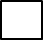 Осложненное списывание   Диктант      0202Математика 520303Физика530404Химия540505Информатика 550606Биология560707История 570808География580909Английский язык (письменная часть) *592929Английский язык (устная часть) *---1010Немецкий язык (письменная часть) *603030Немецкий язык (устная часть) *---1111Французский язык (письменная часть) *613131Французский язык (устная часть) *---1313Испанский язык (письменная часть) *633333Испанский язык (устная часть) *---1212Обществознание 621818Литература68*- при выборе учебного предмета «Иностранный язык» в форме ОГЭ указываются письменная и устная части экзамена.Прошу создать условия для сдачи ГИА, учитывающие состояние здоровья, особенности психофизического развития (для участников с ОВЗ – при предъявлении оригинала или надлежащим образом заверенной копии рекомендаций ПМПК; для детей-инвалидов и инвалидов – при предъявлении оригинала или надлежащим образом заверенной копии справки, подтверждающей факт установления инвалидности, выданной федеральным государственным учреждением медико-социальной экспертизы):*- при выборе учебного предмета «Иностранный язык» в форме ОГЭ указываются письменная и устная части экзамена.Прошу создать условия для сдачи ГИА, учитывающие состояние здоровья, особенности психофизического развития (для участников с ОВЗ – при предъявлении оригинала или надлежащим образом заверенной копии рекомендаций ПМПК; для детей-инвалидов и инвалидов – при предъявлении оригинала или надлежащим образом заверенной копии справки, подтверждающей факт установления инвалидности, выданной федеральным государственным учреждением медико-социальной экспертизы):*- при выборе учебного предмета «Иностранный язык» в форме ОГЭ указываются письменная и устная части экзамена.Прошу создать условия для сдачи ГИА, учитывающие состояние здоровья, особенности психофизического развития (для участников с ОВЗ – при предъявлении оригинала или надлежащим образом заверенной копии рекомендаций ПМПК; для детей-инвалидов и инвалидов – при предъявлении оригинала или надлежащим образом заверенной копии справки, подтверждающей факт установления инвалидности, выданной федеральным государственным учреждением медико-социальной экспертизы):*- при выборе учебного предмета «Иностранный язык» в форме ОГЭ указываются письменная и устная части экзамена.Прошу создать условия для сдачи ГИА, учитывающие состояние здоровья, особенности психофизического развития (для участников с ОВЗ – при предъявлении оригинала или надлежащим образом заверенной копии рекомендаций ПМПК; для детей-инвалидов и инвалидов – при предъявлении оригинала или надлежащим образом заверенной копии справки, подтверждающей факт установления инвалидности, выданной федеральным государственным учреждением медико-социальной экспертизы):*- при выборе учебного предмета «Иностранный язык» в форме ОГЭ указываются письменная и устная части экзамена.Прошу создать условия для сдачи ГИА, учитывающие состояние здоровья, особенности психофизического развития (для участников с ОВЗ – при предъявлении оригинала или надлежащим образом заверенной копии рекомендаций ПМПК; для детей-инвалидов и инвалидов – при предъявлении оригинала или надлежащим образом заверенной копии справки, подтверждающей факт установления инвалидности, выданной федеральным государственным учреждением медико-социальной экспертизы):*- при выборе учебного предмета «Иностранный язык» в форме ОГЭ указываются письменная и устная части экзамена.Прошу создать условия для сдачи ГИА, учитывающие состояние здоровья, особенности психофизического развития (для участников с ОВЗ – при предъявлении оригинала или надлежащим образом заверенной копии рекомендаций ПМПК; для детей-инвалидов и инвалидов – при предъявлении оригинала или надлежащим образом заверенной копии справки, подтверждающей факт установления инвалидности, выданной федеральным государственным учреждением медико-социальной экспертизы):*- при выборе учебного предмета «Иностранный язык» в форме ОГЭ указываются письменная и устная части экзамена.Прошу создать условия для сдачи ГИА, учитывающие состояние здоровья, особенности психофизического развития (для участников с ОВЗ – при предъявлении оригинала или надлежащим образом заверенной копии рекомендаций ПМПК; для детей-инвалидов и инвалидов – при предъявлении оригинала или надлежащим образом заверенной копии справки, подтверждающей факт установления инвалидности, выданной федеральным государственным учреждением медико-социальной экспертизы):Прошу создать специальные условия, учитывающие состояние здоровья, особенности психофизического развития, подтверждаемые рекомендациями ПМПК 
(заключение ПМПК от ______________________________№____________________________)Прошу создать специальные условия, учитывающие состояние здоровья, особенности психофизического развития, подтверждаемые рекомендациями ПМПК 
(заключение ПМПК от ______________________________№____________________________)Прошу создать специальные условия, учитывающие состояние здоровья, особенности психофизического развития, подтверждаемые рекомендациями ПМПК 
(заключение ПМПК от ______________________________№____________________________)Прошу создать специальные условия, учитывающие состояние здоровья, особенности психофизического развития, подтверждаемые рекомендациями ПМПК 
(заключение ПМПК от ______________________________№____________________________)Прошу создать специальные условия, учитывающие состояние здоровья, особенности психофизического развития, подтверждаемые рекомендациями ПМПК 
(заключение ПМПК от ______________________________№____________________________)Прошу создать специальные условия, учитывающие состояние здоровья, особенности психофизического развития, подтверждаемые рекомендациями ПМПК 
(заключение ПМПК от ______________________________№____________________________)Прошу создать специальные условия, учитывающие состояние здоровья, особенности психофизического развития, подтверждаемые рекомендациями ПМПК 
(заключение ПМПК от ______________________________№____________________________)Прошу организовать ППЭ на дому (основание: заключение ВК, рекомендации ПМПК) по адресу:_____________________________________________________________________________________Прошу организовать ППЭ на дому (основание: заключение ВК, рекомендации ПМПК) по адресу:_____________________________________________________________________________________Прошу организовать ППЭ на дому (основание: заключение ВК, рекомендации ПМПК) по адресу:_____________________________________________________________________________________Прошу организовать ППЭ на дому (основание: заключение ВК, рекомендации ПМПК) по адресу:_____________________________________________________________________________________Прошу организовать ППЭ на дому (основание: заключение ВК, рекомендации ПМПК) по адресу:_____________________________________________________________________________________Прошу организовать ППЭ на дому (основание: заключение ВК, рекомендации ПМПК) по адресу:_____________________________________________________________________________________Прошу организовать ППЭ на дому (основание: заключение ВК, рекомендации ПМПК) по адресу:_____________________________________________________________________________________+7()+7()